                                     УТВЕРЖДАЮДиректор ГПОУ ЯО Ярославского колледжа индустрии питания                                                                	_____________О.А. Троицкая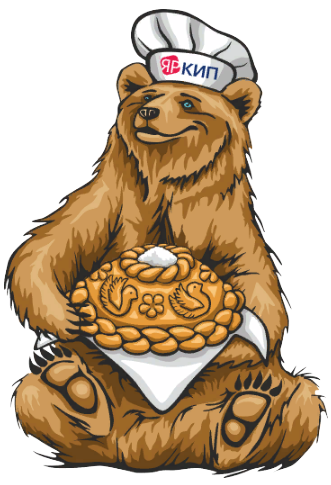 ПОЛОЖЕНИЕо кулинарном Фестивале «Новый год в кругу друзей»(новогоднее путешествие по странам)среди студентов, обучающихся по специальностям и профессиям по направлению «Индустрия питания»СОГЛАСОВАНО                                                    Заместитель директора по учебно-методической работе                                       _____________  М.Ю. Халезева   Дорофеева Анна Владимировна – мастер производственного обученияОБЩИЕ ПОЛОЖЕНИЯПоложение о проведении кулинарного Фестиваля «Новый год в кругу друзей (новогоднее путешествие по странам)» среди студентов групп, обучающихся по специальностям 19.02.10 «Технология продукции общественного питания», 43.02.15 «Поварское и кондитерское дело», 43.02.01 «Организация обслуживания в общественном питании» и профессий 43.01.09 «Повар, кондитер», 43.01.01 «Официант, бармен» в рамках реализации профессиональных модулей, посвященный празднованию Нового года и Рождества.ЦЕЛИ И ЗАДАЧИ ФЕСТИВАЛЯОсновные цели Фестиваля:Повышение качества подготовки специалистов индустрии питания, популяризация рабочих профессий;Закрепление знаний, отработка умений и навыков, формируемых на учебных занятиях;Повышение личного профессионального мастерства;Формирование общих  и профессиональных компетенций в рамках освоения специальностей и профессий. Задачами фестиваля являются:Формирование и развитие навыков поиска способов решения задач в процессе профессиональной деятельности;Формирование и развитие навыков поиска, анализа и интерпретация информации необходимой для решения задач профессиональной деятельности;Реализация собственного профессионального и личностного развития студентов;Формирование и развитие навыков эффективного взаимодействия со всеми участниками Фестиваля;Углубление профессиональных знаний и закрепление навыков организации рабочих мест, подготовке сырья, приготовлении блюд и изделий;Формирование умений и навыков по разработке, творческому оформлению и подготовке к реализации фирменных блюд и изделий;Воспитание у студентов уважение к людям других национальностей, к традициям и обычаям  разных культур, раскрытие культуры разных стран через их кулинарные традиции, формирование знаний по международному этикету.ОРГАНИЗАЦИЯ ФЕСТИВАЛЯОрганизатором фестиваля является ГПОУ ЯО Ярославский колледж индустрии питания (далее колледж).Разработчиками положения  о Фестивале являются Глянцева Е.С.,  председатель МК  по направлению «Индустрия питания», Лузик Т.А. - мастер производственного обучения,  Дорофеева А.В. - мастер производственного обучения. К участию в фестивале приглашаются студенты всех групп колледжа по направлению «Индустрия питания», а также всех желающих.Фестиваль проводится  22 декабря 2021 года в большом зале ресторана второго корпуса колледжа, в очном формате. Торжественное открытие Фестиваля в 15:00. Блюда, представленные на фестиваль, должны быть приготовлены из продуктов участников.Необходимым условием участия для каждой из групп-участников, является изготовление   трёх вариантов пряника, размером 10x10, оформленных в новогоднем стиле. Жюри формируется из специалистов коллежа и социальных партнеров. Жюри действует в составе Председателя и членов Жюри.Председатель: Прияткина И.В. – заместитель директора по учебно-производственной работе. Члены жюри: Представители работодателей – социальные партнеры.       Функции жюри включают в себя оценку выполнения заданий участниками фестиваля по установленным критериям, подведение итогов фестиваля.ПОРЯДОК ПРОВЕДЕНИЯ ФЕСТИВАЛЯИнформация о проведении фестиваля размещается на сайте  колледжа.В фестивале принимают участие студенты всех групп колледжа по направлению «Индустрия питания», а также все желающие. Фестиваль проводится в групповой форме, в очном формате.Для участия в фестивале необходимо заполнить гугл форму (на сайте колледжа) не позднее, чем 17 декабря 2021г.Фестиваль включает оценку членами жюри практического задания по приготовлению ужина, состоящего из 1 холодной закуски, 1 горячего блюда, 1 десерта и 1 напитка в новогодней и рождественской тематике, связанной с празднованием Нового года и Рождества в разных странах мира и творческого задания приготовления пряника. Выполнение практического задания проводится в домашних условиях. Оформление стола участниками становится основой восприятия страны. Знакомство со странами происходит путем погружения в особенности местной кухни.   Необходимо учесть новогодние национальные традиции встречи Нового Года и Рождества приготовление национальных новогодних блюд, стремиться к максимальному гармоничному сочетанию идеи и содержания, цветовой гаммы и художественного выполнения. Для оформления стола разрешается использование любых подручных материалов: зубочисток, деревянных шампуров, подставок, ткани, любых материалов для дизайнерского декоративного оформления.         Использование в самом блюде несъедобных элементов запрещается!!! Представление задания участники осуществляют путем презентации блюд и         общей композиции  стола в большом зале ресторана второго корпуса       колледжа.Подведение итогов проводится 22 декабря 2021года.ОПРЕДЕЛЕНИЕ ПОБЕДИТЕЛЕЙ ФЕСТИВАЛЯПрограмма фестиваля включает в себя представление блюд, экспозицию тематического стола, оформленного в соответствии с темой Фестиваля.  Каждый участник фестиваля должен продемонстрировать: творческий подход, оригинальность.Участие в Фестивале   оценивается по следующим критериям: представление тематического стола и блюд (от 0 до 5 баллов);соответствие тематике Фестиваля (от 0 до 5 баллов);творческий подход к оформлению тематического стола (от 0 до 5 баллов);оригинальность подачи (от 0 до 5 баллов);вкусовые достоинства (от 0 до 5 баллов).Максимальное количество баллов - 25        Пряники, оформленные в новогоднем стиле, оцениваются жюри и зрителями           фестиваля, путем подсчета  голосов. ПОДВЕДЕНИЕ ИТОГОВ И НАГРАЖДЕНИЕЛучшие участники определяются по количеству набранных баллов и награждаются Дипломами победителей (I, II, III место). Все участники Фестиваля награждаются грамотами за участие.   Победитель в конкурсе пряников, оформленных в новогоднем стиле, награждается дипломом в номинации «Оригинальное оформление новогоднего пряника».6.2. Лучшие рецепты публикуются на сайте колледжа.ЗАЯВКА НА УЧАСТИЕ В ФЕСТИВАЛЕ. Заявку на участие в фестивале можно подать до 17 декабря 2021, заполнив гугл форму на сайте колледжа. . Консультации можно получить  у мастера производственного обучения  –Лузик  Т.А. корпус 1 и председателя МК по направлению «Индустрия питания» - Глянцевой Е.С. корпус 2.Разработчик(и): Глянцева Елена Сергеевна  -  председатель МК по направлению                               «Индустрия питания»Лузик Татьяна Александровна – мастер производственного обученияСОДЕРЖАНИЕСОДЕРЖАНИЕОБЩИЕ ПОЛОЖЕНИЯ………………………………………………..44ЦЕЛИ И ЗАДАЧИ ФЕСТИВАЛЯ……………………………………..44ОРГАНИЗАЦИЯ ФЕСТИВАЛЯ ………………………………………55ПОРЯДОК ПРОВЕДЕНИЯ ФЕСТИВАЛЯ ………………………….66ОПРЕДЕЛЕНИЕ ПОБЕДИТЕЛЕЙ ФЕСТИВАЛЯ………………...77ПОДВЕДЕНИЕ ИТОГОВ И НАГРАЖДЕНИЕ ……………………..77ЗАЯВКА НА УЧАСТИЕ В ФЕСТИВАЛЕ …………………………...77